Salzburg, 11. April 2019COPA-DATA auf der Smart Automation Austria: Halle DC, Stand 330Eine Plattform für die smarte Zukunft der IndustrieCOPA-DATA präsentiert vom 14. bis 16. Mai auf der Smart Automation Austria in Linz die aktuellen Möglichkeiten der Software zenon zur Steigerung von Effizienz, Ergonomie, Transparenz und Wettbewerbsfähigkeit. Auf Stand 330 zu sehen ist eine Lösung, die mit dem neuen Anwendungspaket Line Management geschaffen wurde, ebenso wie eine Pharma-Demoanlage und eine Windkraft-Implementierung. Anhand eines Live-Demonstrators zeigt COPA-DATA die Visualisierung und Steuerung einer Tankanlage per Smartphone und Microsoft HoloLens.Unternehmen der produzierenden Industrie Energieversorger und Infrastrukturbetreiber stehen vor großen Herausforderungen. Um in der digitalen Transformation wettbewerbsfähig zu bleiben, müssen sie die Effizienz und Reaktionsfähigkeit ihrer Anlagen erhöhen.Möglichkeiten, diesen Herausforderungen erfolgreich zu begegnen, zeigt COPA-DATA auf der Smart Automation Austria vom 14. bis 16. Mai im Linzer Design Center. Auf Stand 330 können Besucherinnen und Besucher an spannenden Anwendungsfällen erleben, wie die innovative Softwareplattform zenon das Engineering und den automatisierten Betrieb von Produktions- und Infrastrukturanlagen spielerisch einfach macht und Kunden in Industrie und Energiewirtschaft hilft, ihre betrieblichen Ziele einfach und nachhaltig zu erreichen.Einfach und ergonomisch zu mehr EffizienzEin von zenon gesteuertes und überwachtes Tankmodell zeigt die Integration von Smart Devices im industriellen Internet der Dinge (IIoT). Die interaktive Steuerung und Wartung der Anlage per Smartphone oder Microsoft HoloLens über HTML5 können Besucherinnen und Besucher direkt erleben.Ebenfalls mit einer Gesamtsteuerung auf Basis der Softwareplattform zenon ausgestattet ist das Demonstrationsmodell einer Pharma-Anlage. Es veranschaulicht vielfältige Features des Steuerungs-, Visualisierungs- und Leitsystems von COPA-DATA zur Optimierung von Prozessen in der prozessbasierten und diskreten Produktion.Zum Thema Energy and Infrastructure zeigt COPA-DATA das auf zenon basierende Energiedaten-Managementsystem einer Windkraftanlage. Dieses sammelt, verarbeitet und archiviert Daten aus dem gesamten Windpark und stellt auf dieser Basis Kennzahlen, Auswertungen und Grafiken zur Verfügung. So helfen diese Informationen den Betreibern, rasch und treffsicher die richtigen Entscheidungen für einen effizienten und störungsfreien Betrieb zu treffen.Plattform eröffnet neue LösungswegeIn der digitalen Transformation wird die Software immer mehr zum zentralen Ankerpunkt jeder Innovation. Erweiterungen der Automatisierung um Edge Computing und Augmented Reality machen das Überwinden bisheriger Systemgrenzen erforderlich. Die klassische Automatisierungspyramide hat ausgedient. Kunden aus Produktion, Energieverteilung und Infrastruktur benötigen eine vielseitige Basis für ihre Gesamtanwendungen.Diesem Trend folgend hat sich zenon längst zu einer integrierten Umgebung für alle Aufgaben von der Datenerfassung über die Maschinenbedienung bis zur Business Intelligence entwickelt. Die Schublade SCADA/HMI ist längst zu eng geworden.Erstmals in Österreich präsentiert COPA-DATA auf der Smart Automation zenon offiziell als Softwareplattform. Neue zenon Anwendungspakete erleichtern die Anpassung auf individuelle Anforderungen in Form kundenspezifischer Anwendungen. Diese erfolgt durch reine Parametrierung.Auf einem 49-Zoll-Bildschirm zeigt COPA-DATA eine Lösung, die mit dem Anwendungspaket Line Management geschaffen wurde. Damit lassen sich auf einfache Weise umfassende Automatisierungslösungen für ganze Produktionslinien schaffen, auch wenn diese aus verschiedenen Maschinen und Handling-Einrichtungen bestehen.Bildunterschriften:SmartLinz2019_PR_Bild.jpg:
Erstmals in Österreich präsentiert COPA-DATA auf der Smart Automation zenon offiziell als Softwareplattform mit Anwendungspaketen.

Hans-Peter_Ziegler_Portrait
Hans-Peter Ziegler, Prokurist und Sales Manager, COPA-DATA CEE / ME: „.Erstmals in Österreich präsentieren wir auf der Smart Automation zenon als Softwareplattform mit Anwendungspaketen, die das Schaffen kundenspezifischer Anwendungen erleichtern.“Über COPA-DATACOPA-DATA ist Hersteller der Softwareplattform zenon®, die in der Fertigungsindustrie und in der Energiewirtschaft zur automatisierten Steuerung, Überwachung und Optimierung von Maschinen, Anlagen und Stromnetzen eingesetzt wird. Das unabhängige Familienunternehmen wurde 1987 von Thomas Punzenberger gegründet, hat seinen Hauptsitz in Salzburg und beschäftigt rund 270 Mitarbeiter weltweit. Der internationale Softwarevertrieb erfolgt über elf Tochtergesellschaften und zahlreiche Distributoren. Mehr als 240 zertifizierte Partnerunternehmen sorgen darüber hinaus für eine effiziente Software-Implementierung bei Endanwendern der Branchen Food & Beverage, Energy & Infrastructure, Automotive und Pharmaceutical. Im Jahr 2018 erwirtschaftete COPA-DATA einen Umsatz von 44 Millionen Euro..Über zenonzenon ist eine Softwareplattform von COPA-DATA für die Fertigungs- und die Energiebranche. Maschinen und Anlagen werden gesteuert, überwacht und optimiert. Offene und zuverlässige Kommunikation in heterogenen Produktionsanlagen zeichnen zenon besonders aus. Offene Schnittstellen und über 300 native Treiber und Kommunikationsprotokolle unterstützen die horizontale und vertikale Integration. Das ermöglicht die kontinuierliche Umsetzung des industriellen IoT und der Smart Factory. Projekte mit zenon sind hochgradig skalierbar. 
zenon schafft Ergonomie, sowohl für den Projektersteller als auch für den Nutzer der fertigen Applikation. Die Engineering-Umgebung ist flexibel und vielseitig einsetzbar. Das Prinzip „Parametrieren statt Programmieren“ hilft schnell und fehlerfrei zu projektieren. Komplexe Funktionen für umfangreiche Anwendungen werden out-of-the-box mitgeliefert. Es entstehen intuitive und robuste Applikationen. Mit diesen können Anwender zu mehr Flexibilität und Effizienz beitragen.Ihre Kontaktpersonen:Reinfried KößlbacherHead of Sales Services & Marketingreinfried.koesslbacher@copadata.com Tel.: 0662 431 002-255Ulrike StixMarketingUlrike.Stix@copadata.comTel.: 0662 431 002-228COPA-DATA GmbHCentral Eastern Europe/Middle EastKarolingerstr. 7bA-5020 Salzburgwww.copadata.com 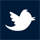 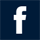 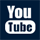 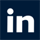 